Drosselklappe mit Rollringdichtung DK 80Verpackungseinheit: 1 StückSortiment: K
Artikelnummer: 0092.0412Hersteller: MAICO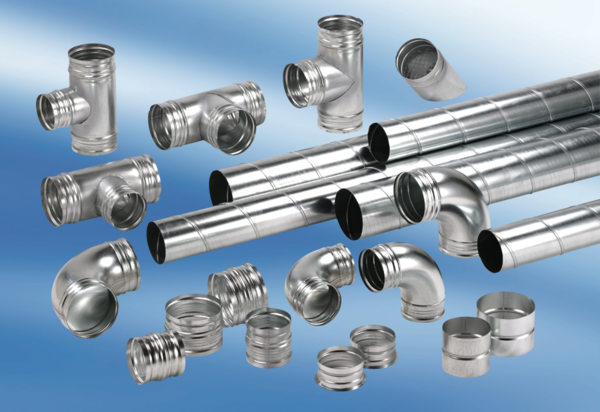 